Active Start Lesson Plans 2019/2020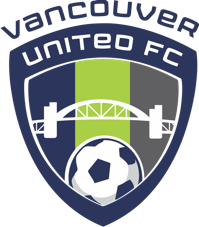 Sept 11Dutch Circle	Control & Turn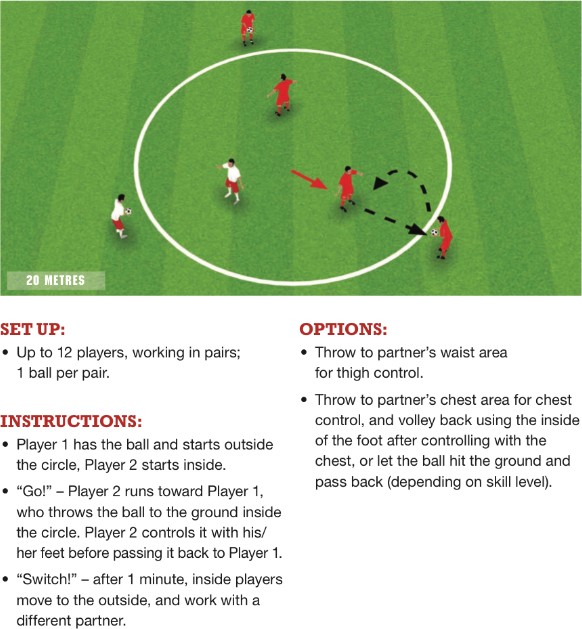 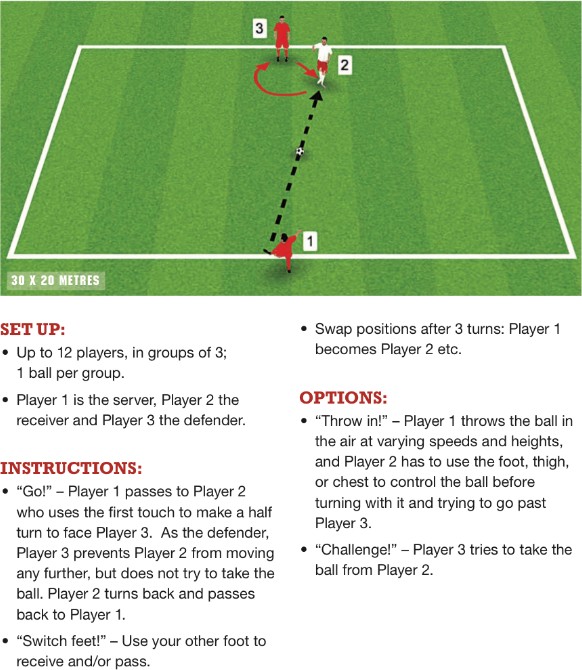 Danger Zone	Small Side Game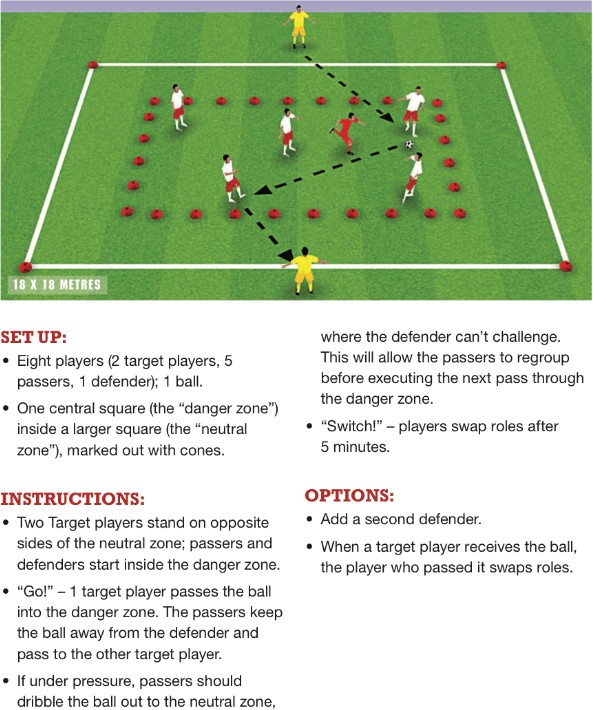 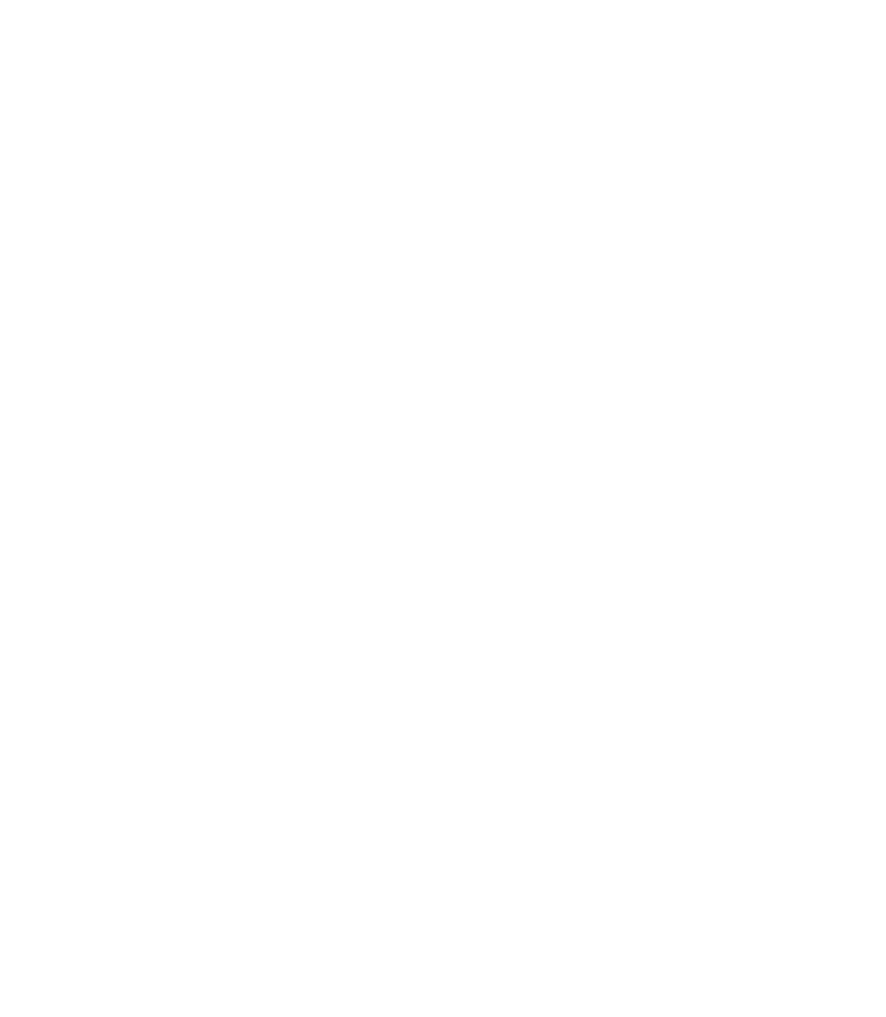 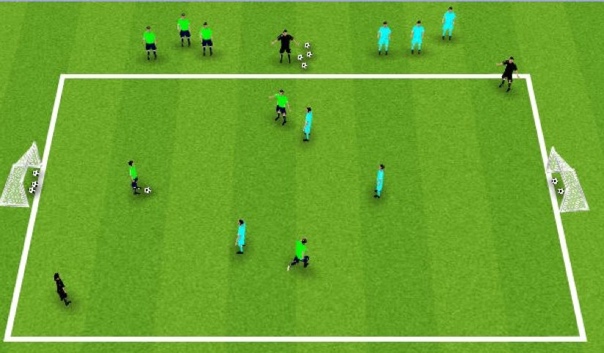 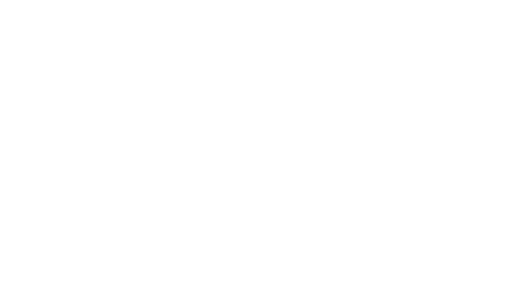 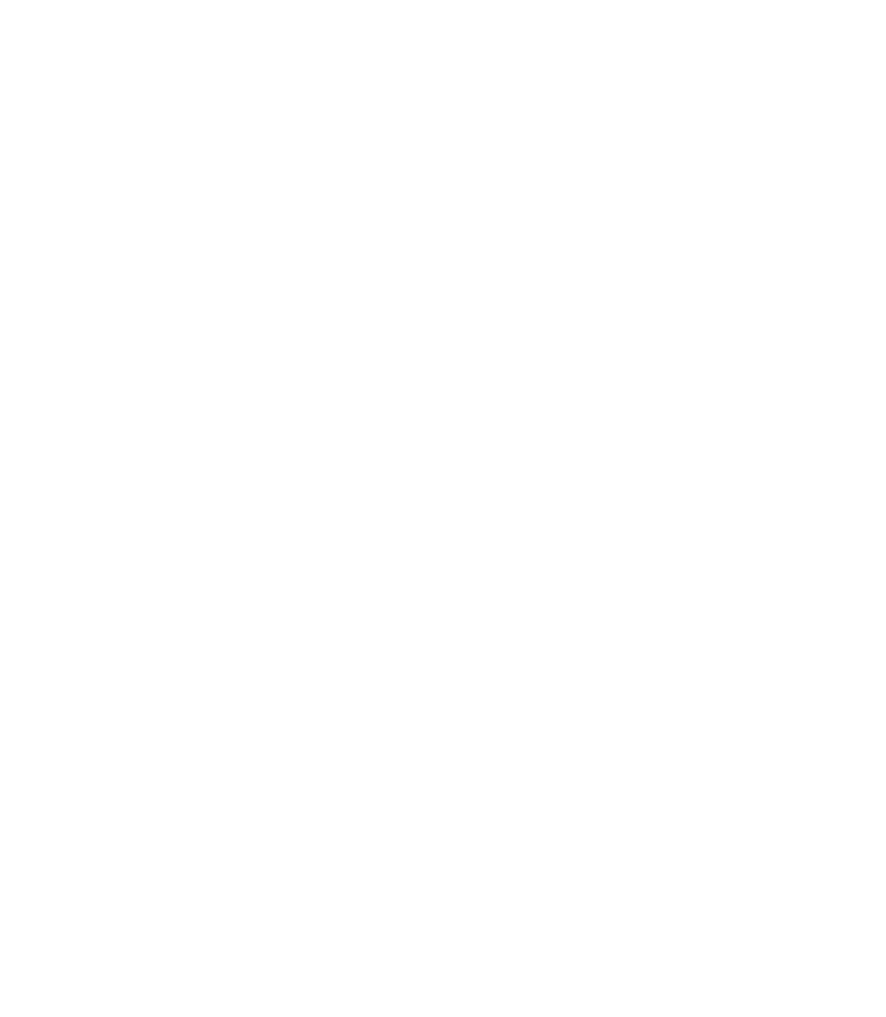 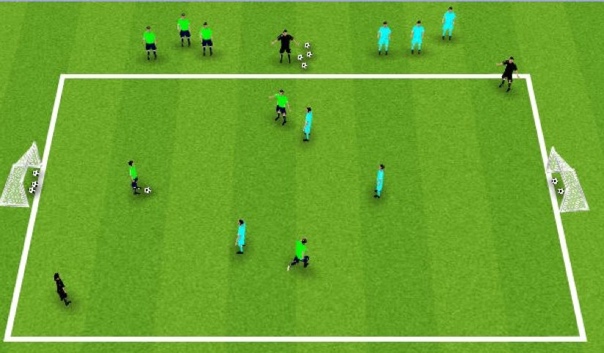 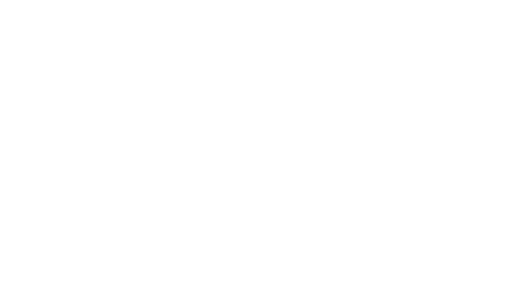 